Publicado en Madrid el 13/10/2021 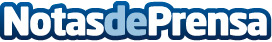 Cabo de Peñas y la chef Lucía Freitas, juntos en la 34º edición del Salón GourmetsLa marca gallega ofrecerá una experiencia gastronómica única en el mayor evento europeo dedicado a productos de calidadDatos de contacto:Sofía Felipe914 56 90 00Nota de prensa publicada en: https://www.notasdeprensa.es/cabo-de-penas-y-la-chef-lucia-freitas-juntos Categorias: Nacional Nutrición Gastronomía Sociedad Madrid Restauración Consumo http://www.notasdeprensa.es